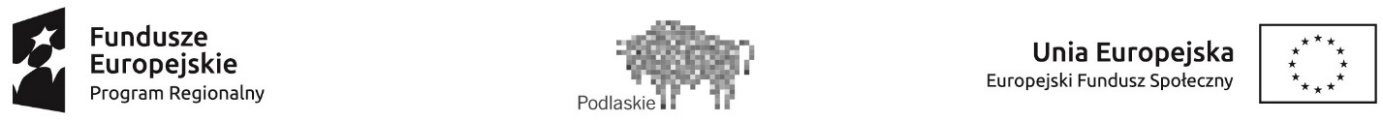 Projekt partnerski pn. „Program 30+” realizowanyw ramach Regionalnego Programu Operacyjnego Województwa Podlaskiego na lata 2014-2020współfinansowany ze środków Europejskiego Funduszu  SpołecznegoUmowa nr UDA-RPPD.02.01.00-20-0135/16-00..........................................................					...................................................................   (pieczęć firmowa organizatora)						                 (miejscowość i data)Opinia organizatoradotycząca zadań realizowanych przez bezrobotnego w okresie odbywania stażuPan/Pani....................................................................................................................................................(imię i nazwisko bezrobotnego)odbywał/a staż na stanowisku: ................................................................................................................w okresie od ................................................................ do ......................................................................pod opieką ..............................................................................................................................................(imię i nazwisko opiekuna bezrobotnego)Opinia:Zadania realizowane przez bezrobotnego w trakcie stażu:…................................................................................................................................................................................................................................................................................................................................................................................................................................................................................................................................................................................................................................................................................................................................................................................................................................................................................................................................................................................................................................................................................................................................................................................................................................................Umiejętności praktyczne pozyskane w trakcie stażu:.....................................................................................................................................................................................................................................................................................................................................................................................................................................................................................................................................................................................Ogólna opinia o stażyście:...............................................................................................................................................................................................................................................................................................................................................................................................................................................................................................................................................................................................................................................................................................................................................................................................				                                      ....................................................................								         (podpis i pieczątka organizatora)